SEKOLAH TINGGI ILMU ADMINISTRASI & PEMERINTAHAN ANNISA DWI SALFARITZI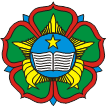 JI. Puncak Sekuning No.170 Kota PalembangWeb: stiadpads.ac.idKartu Perubahan Rencana Studi (KPRS)NPMNama Jurusan SemesterDosen Pembimbing Akademik:	.........................................................:	.........................................................:	.........................................................:	......................................................... :	...........................................................Pembimbing Akademik,..............................................Palembang, ........................... 20.... Mahasiswa yang bersangkutan,...............................................NoMata KuliahKodeSKSKelasHariJamRuangJumlahJumlahJumlah